Základní škola a Mateřská škola Mělnické Vtelno, okres Mělník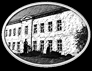 Hlavní 149, 277 38 Mělnické Vtelno,tel: 326 337 107 e-mail: skola@zsvtelno.cz, IČO: 70992517VÝSLEDKY ZÁPISU do MŠ ze dne 2. 5. 2023 a 3. 5. 2023 Přijati v pořadí dle registračních čísel:128432961107511Nepřijati v pořadí dle registračních čísel:-V Mělnickém Vtelně dne 15.5.2023                                                                            Mgr. L. Veselá, ředitelka školy 